高雄市立文山高級中學輔導室106學年度第2學期 課程或活動成果報告課程或活動名稱高三舊視界文化-孢子囊放映講座高三舊視界文化-孢子囊放映講座高三舊視界文化-孢子囊放映講座高三舊視界文化-孢子囊放映講座高三舊視界文化-孢子囊放映講座高三舊視界文化-孢子囊放映講座高三舊視界文化-孢子囊放映講座高三舊視界文化-孢子囊放映講座高三舊視界文化-孢子囊放映講座高三舊視界文化-孢子囊放映講座高三舊視界文化-孢子囊放映講座高三舊視界文化-孢子囊放映講座高三舊視界文化-孢子囊放映講座高三舊視界文化-孢子囊放映講座高三舊視界文化-孢子囊放映講座類別□生涯發展教育□技藝教育學程□技藝教育學程□技藝教育學程■生命教育■生命教育■生命教育■生命教育■生命教育□教師知能□教師知能□教師知能□其他□其他□其他類別□性別平等教育□高關懷□高關懷□高關懷□家庭親職教育□家庭親職教育□家庭親職教育□家庭親職教育□家庭親職教育□弱勢扶助□弱勢扶助□弱勢扶助辦理日期5/28(一)10:10～12:00。5/28(一)10:10～12:00。5/28(一)10:10～12:00。5/28(一)10:10～12:00。5/28(一)10:10～12:00。5/28(一)10:10～12:00。活動地點活動地點活動地點活動地點多媒體教室多媒體教室多媒體教室多媒體教室多媒體教室協辦單位教務處、學務處、總務處、高三導師教務處、學務處、總務處、高三導師教務處、學務處、總務處、高三導師教務處、學務處、總務處、高三導師教務處、學務處、總務處、高三導師教務處、學務處、總務處、高三導師教務處、學務處、總務處、高三導師教務處、學務處、總務處、高三導師教務處、學務處、總務處、高三導師教務處、學務處、總務處、高三導師教務處、學務處、總務處、高三導師教務處、學務處、總務處、高三導師教務處、學務處、總務處、高三導師教務處、學務處、總務處、高三導師教務處、學務處、總務處、高三導師參與人數(單位：人)校內教師校內教師校內教師校內學生校內學生校內學生校內學生校內學生社區民眾、家長社區民眾、家長社區民眾、家長社區民眾、家長社區民眾、家長社區民眾、家長合計參與人數(單位：人)101010200200200200200000000210經  費經費項目經費項目經費項目數量單位單位單位單價單價單價小計小計小計備註備註經  費講課鐘點費講課鐘點費講課鐘點費2節數節數節數160016001600320032003200經  費合  計合  計合  計課程或活動目標講師透過影片的分享讓學生探索與認識生命的意義、尊重與珍惜生命的價值。講師透過影片的分享讓學生探索與認識生命的意義、尊重與珍惜生命的價值。講師透過影片的分享讓學生探索與認識生命的意義、尊重與珍惜生命的價值。講師透過影片的分享讓學生探索與認識生命的意義、尊重與珍惜生命的價值。講師透過影片的分享讓學生探索與認識生命的意義、尊重與珍惜生命的價值。講師透過影片的分享讓學生探索與認識生命的意義、尊重與珍惜生命的價值。講師透過影片的分享讓學生探索與認識生命的意義、尊重與珍惜生命的價值。講師透過影片的分享讓學生探索與認識生命的意義、尊重與珍惜生命的價值。講師透過影片的分享讓學生探索與認識生命的意義、尊重與珍惜生命的價值。講師透過影片的分享讓學生探索與認識生命的意義、尊重與珍惜生命的價值。講師透過影片的分享讓學生探索與認識生命的意義、尊重與珍惜生命的價值。講師透過影片的分享讓學生探索與認識生命的意義、尊重與珍惜生命的價值。講師透過影片的分享讓學生探索與認識生命的意義、尊重與珍惜生命的價值。講師透過影片的分享讓學生探索與認識生命的意義、尊重與珍惜生命的價值。講師透過影片的分享讓學生探索與認識生命的意義、尊重與珍惜生命的價值。執行情形
(活動內容)邀請講師: 舊視界文化藝術有限公司-王俊凡 先生講師透過自己的生命故事與影片的討論跟學生互動問答，並引導學生探索與尊重與珍惜生命的價值。邀請講師: 舊視界文化藝術有限公司-王俊凡 先生講師透過自己的生命故事與影片的討論跟學生互動問答，並引導學生探索與尊重與珍惜生命的價值。邀請講師: 舊視界文化藝術有限公司-王俊凡 先生講師透過自己的生命故事與影片的討論跟學生互動問答，並引導學生探索與尊重與珍惜生命的價值。邀請講師: 舊視界文化藝術有限公司-王俊凡 先生講師透過自己的生命故事與影片的討論跟學生互動問答，並引導學生探索與尊重與珍惜生命的價值。邀請講師: 舊視界文化藝術有限公司-王俊凡 先生講師透過自己的生命故事與影片的討論跟學生互動問答，並引導學生探索與尊重與珍惜生命的價值。邀請講師: 舊視界文化藝術有限公司-王俊凡 先生講師透過自己的生命故事與影片的討論跟學生互動問答，並引導學生探索與尊重與珍惜生命的價值。邀請講師: 舊視界文化藝術有限公司-王俊凡 先生講師透過自己的生命故事與影片的討論跟學生互動問答，並引導學生探索與尊重與珍惜生命的價值。邀請講師: 舊視界文化藝術有限公司-王俊凡 先生講師透過自己的生命故事與影片的討論跟學生互動問答，並引導學生探索與尊重與珍惜生命的價值。邀請講師: 舊視界文化藝術有限公司-王俊凡 先生講師透過自己的生命故事與影片的討論跟學生互動問答，並引導學生探索與尊重與珍惜生命的價值。邀請講師: 舊視界文化藝術有限公司-王俊凡 先生講師透過自己的生命故事與影片的討論跟學生互動問答，並引導學生探索與尊重與珍惜生命的價值。邀請講師: 舊視界文化藝術有限公司-王俊凡 先生講師透過自己的生命故事與影片的討論跟學生互動問答，並引導學生探索與尊重與珍惜生命的價值。邀請講師: 舊視界文化藝術有限公司-王俊凡 先生講師透過自己的生命故事與影片的討論跟學生互動問答，並引導學生探索與尊重與珍惜生命的價值。邀請講師: 舊視界文化藝術有限公司-王俊凡 先生講師透過自己的生命故事與影片的討論跟學生互動問答，並引導學生探索與尊重與珍惜生命的價值。邀請講師: 舊視界文化藝術有限公司-王俊凡 先生講師透過自己的生命故事與影片的討論跟學生互動問答，並引導學生探索與尊重與珍惜生命的價值。邀請講師: 舊視界文化藝術有限公司-王俊凡 先生講師透過自己的生命故事與影片的討論跟學生互動問答，並引導學生探索與尊重與珍惜生命的價值。心得與檢討建議學生經過老師的分享後，了解大體老師這個位置的價值與尊重。學生於交流提問時相當踴躍。學生經過老師的分享後，了解大體老師這個位置的價值與尊重。學生於交流提問時相當踴躍。學生經過老師的分享後，了解大體老師這個位置的價值與尊重。學生於交流提問時相當踴躍。學生經過老師的分享後，了解大體老師這個位置的價值與尊重。學生於交流提問時相當踴躍。學生經過老師的分享後，了解大體老師這個位置的價值與尊重。學生於交流提問時相當踴躍。學生經過老師的分享後，了解大體老師這個位置的價值與尊重。學生於交流提問時相當踴躍。學生經過老師的分享後，了解大體老師這個位置的價值與尊重。學生於交流提問時相當踴躍。學生經過老師的分享後，了解大體老師這個位置的價值與尊重。學生於交流提問時相當踴躍。學生經過老師的分享後，了解大體老師這個位置的價值與尊重。學生於交流提問時相當踴躍。學生經過老師的分享後，了解大體老師這個位置的價值與尊重。學生於交流提問時相當踴躍。學生經過老師的分享後，了解大體老師這個位置的價值與尊重。學生於交流提問時相當踴躍。學生經過老師的分享後，了解大體老師這個位置的價值與尊重。學生於交流提問時相當踴躍。學生經過老師的分享後，了解大體老師這個位置的價值與尊重。學生於交流提問時相當踴躍。學生經過老師的分享後，了解大體老師這個位置的價值與尊重。學生於交流提問時相當踴躍。學生經過老師的分享後，了解大體老師這個位置的價值與尊重。學生於交流提問時相當踴躍。整體滿意度非常滿意(80%)非常滿意(80%)滿意(10%)滿意(10%)滿意(10%)尚可(  %)尚可(  %)尚可(  %)尚可(  %)尚可(  %)待改進(  %) 備註：備註：備註：備註：承辦人許雅雯許雅雯許雅雯許雅雯許雅雯處室主任處室主任處室主任處室主任處室主任游秀敏游秀敏游秀敏游秀敏游秀敏備註活 動 相 片活 動 相 片活 動 相 片活 動 相 片活 動 相 片活 動 相 片活 動 相 片活 動 相 片活 動 相 片活 動 相 片活 動 相 片活 動 相 片活 動 相 片活 動 相 片活 動 相 片活 動 相 片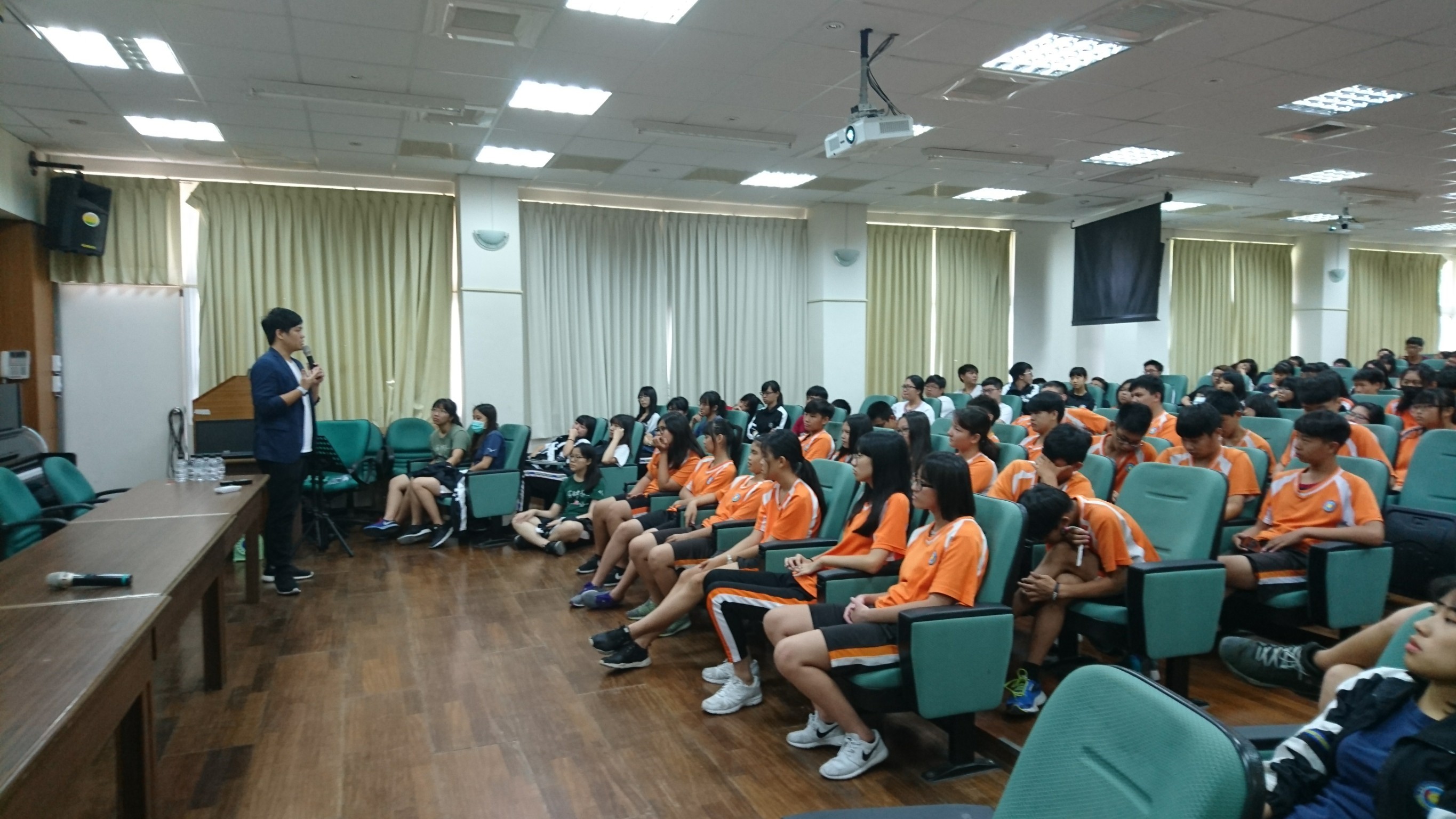 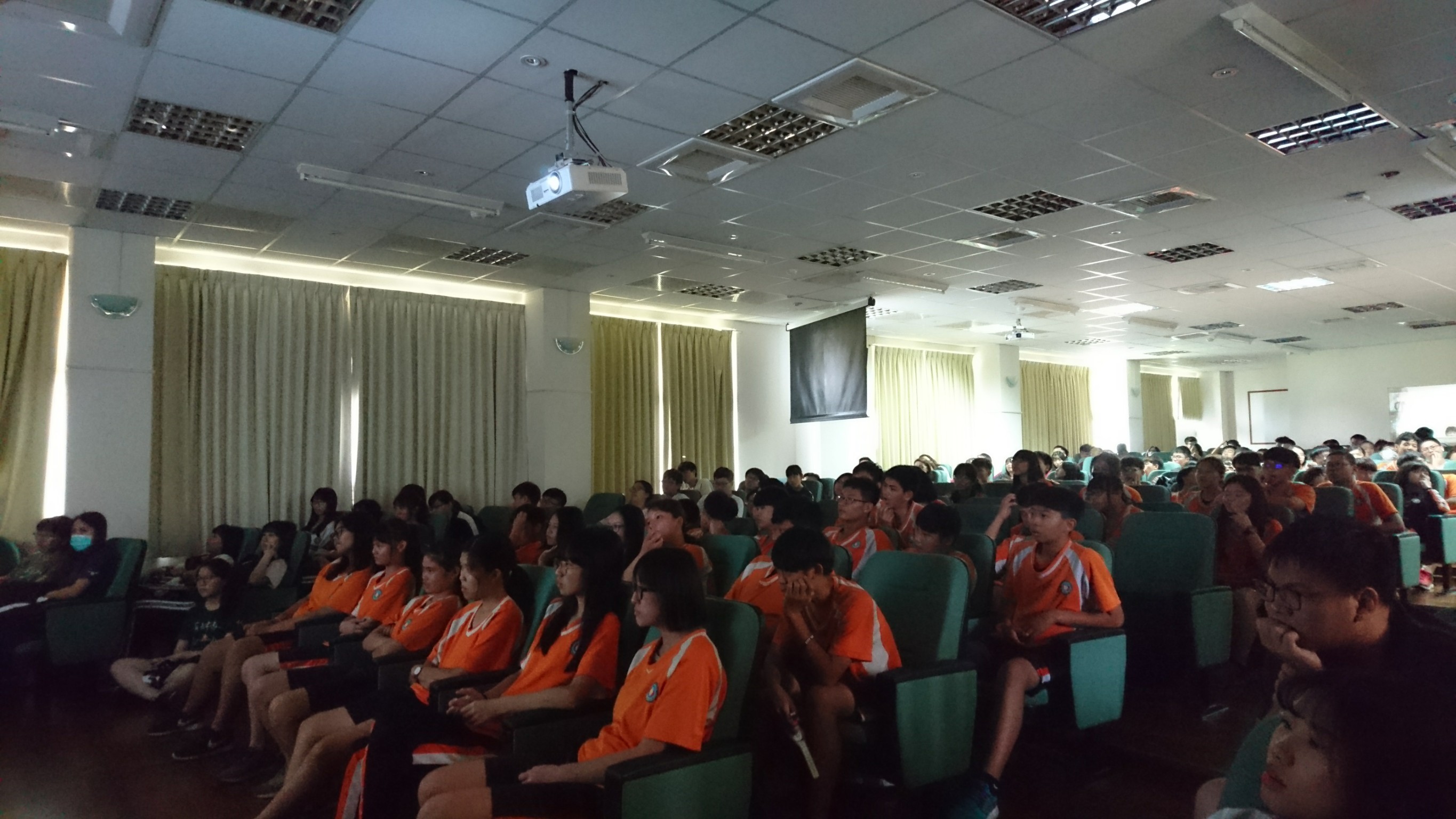 說明：講師分享自己的生命故事說明：講師分享自己的生命故事說明：講師分享自己的生命故事說明：講師分享自己的生命故事說明：講師分享自己的生命故事說明：講師分享自己的生命故事說明： 孩子很認真的看著紀錄片的點滴說明： 孩子很認真的看著紀錄片的點滴說明： 孩子很認真的看著紀錄片的點滴說明： 孩子很認真的看著紀錄片的點滴說明： 孩子很認真的看著紀錄片的點滴說明： 孩子很認真的看著紀錄片的點滴說明： 孩子很認真的看著紀錄片的點滴說明： 孩子很認真的看著紀錄片的點滴說明： 孩子很認真的看著紀錄片的點滴說明： 孩子很認真的看著紀錄片的點滴